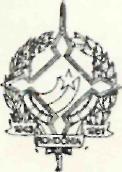 GOVERNO DOIESTADO DE RONDÔNIA GOVERNADORIADECRETO N.974 DE 21 DEMARÇO DE 1983.ABRE CREDITO SUPLEMENTAR NO ORÇAMENTO VIGENTE.O GOVERNADOR DO ESTADO DE RONDÔNIA, no uso de suas atribuições legais e com fundamento no artigo 1- do Decreto Lei n5 31 de 30 de novembro de 1 982.DECRETA:Artigo 1- - Fica aberto a Secretaria de Estado do Planejamento e Coordenação Geral, um credito suplementar no valor de CR$ 50.000.000,00 (cinquenta milhões de cruzeiros), observando-se nas classificações institucionais, econômicas e funcional programática, conforme discriminação.SUPLEMENTA:13.00	- Secretaria de Estado do Planejamento e Coordenação Geral13.01	- Secretaria de Estado do Planejamento e Coordenação Geral 3223.00 - Transferências financeiras a municípios24.000.000, 003132.00 - Outros Serviços e Encargos	26.000.000,00TOTAL50.000.000,00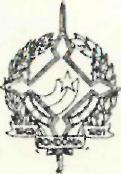 GOVERNO DO IESTADO DE RONDÔNIAGOVERNADORIAPROJETO/ATIVIDADE 13.01.07.40.181.2.010 Transferências Financeiras a Municípios SUB TOTALCORRENTE24.000.000,00 24.000.000,00TOTAL24.000.000,00 24.000.000,00PROJETO/ATIVIDADE 13.01.03.09.020.2.007 Supervisão e Coordenação do Planejamento GovernamentalSUB TOTALTOTALCORRENTE26.000.000,00 26.000.000,00 50.000.000,00TOTAL26.000.000,00 26.000.000,00 50.000.000,00REDUZ:13.00	- Secretaria de Estado do Planejamento e coordenação Geral13.01	- Secretaria de Estado do Planejamento e Coordenação Geral 4130.00 - Investimentos em Regime de Execução Especial50.000.000,00
TOTAL	50.000.000,00PROJETO/ATIVIDADE 13.01.03.09.217.2.008 Capacitação de Recursos Humanos TOTALCAPITAL50.000.000,00 50.000.000,00TOTAL50.000.000,00 50.000.000,00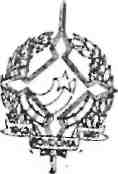 GOVERNO DO ESTADO DE RONDÔNIAGOVERNADORIAArtigo 22 - 0valor do presente credito será coberto com recursos de que trata o inciso III, § 1- do artigo 43 da Lei Federal 4.320 de 17.03.64.Artigo 3-   -  Este Decreto entrara em vigor na data de sua publicação. 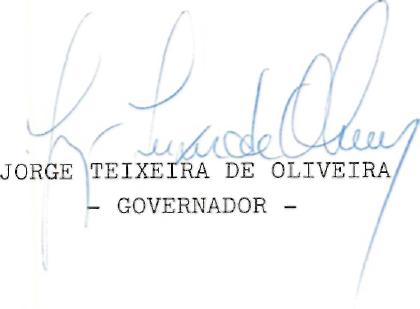 